	The Family Court of the State of Delaware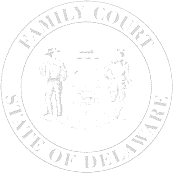 In and For  New Castle   Kent   Sussex CountyREQUEST FOR CONTINUANCE OF MEDIATION            Petitioner                                                    v. Respondent		To request a continuance of a scheduled mediation, all of the requested information below must be completed and sent to the appropriate mediator in a timely manner prior to the mediation conference. The mediator will then determine whether the request is granted or denied.CONTINUANCE IS   GRANTED    DENIED and parties have been notified.I, the Movant, affirm that a true and correct copy of this Request was placed in the U.S. Mail on this dateName & Telephone#Name & Telephone#File NumberFile Number   Attorney Name & Telephone# Attorney Name & Telephone#2nd Petitioner (if any) 2nd Respondent (if any)Case NumberName & Telephone#Name & Telephone#Case Number  Attorney Name & Telephone#Attorney Name & Telephone# Type of Petition:Mediator:Date/time scheduled:The original filing date of the petition:The position of the opposing party regarding the continuance request:  Agrees    DisagreesThe number of times the case has been scheduled:The reason the request is being made  (documentation attached):DateRequestor Print NameRequestor SignatureNOTES: DateMediator, and sent to the other party or attorney at the address listed on the petition, being, and sent to the other party or attorney at the address listed on the petition, being, and sent to the other party or attorney at the address listed on the petition, being, and sent to the other party or attorney at the address listed on the petition, being, first class postage pre-paid.SWORN TO AND SUBSCRIBEDSWORN TO AND SUBSCRIBEDbefore me this date,before me this date,Movant/AttorneyMovant/AttorneyClerk of Court/ Notary PublicClerk of Court/ Notary Public